	В связи с внесением изменений в доходную и расходную части бюджета Губского сельского поселения Мостовского района, на основании протокола комиссии по бюджету, финансам, налогам и экономике от 05 декабря 2017 года № 38, Совет Губского сельского поселения р е ш и л: 1.Внести в решение Совета Губского сельского поселения Мостовского района от 15 декабря 2016 года № 120 «О бюджете Губского сельского поселения Мостовского района на 2017 год» следующие изменения: 1) приложение №1 «Перечень и коды главных администраторов доходов и источников финансирования дефицита бюджета Губского сельского поселения Мостовского района - органов местного самоуправления и закрепляемые за ними виды (подвиды) доходов и источников финансирования дефицита бюджета» изложить в новой редакции (приложение №1);2) приложение №5 «Распределение бюджетных ассигнований по разделам и подразделам классификации расходов бюджета, Губского сельского поселения Мостовского района на 2017 год» изложить в новой редакции (приложение №2);3) приложение №6 «Распределение бюджетных ассигнований по целевым статьям (муниципальным программам Губского сельского поселения Мостовского района и не программным направлениям деятельности), группам видов расходов классификации расходов бюджета Губского сельского поселения Мостовского района на 2017 год» изложить в новой редакции (приложение №3);4) приложение №7 «Ведомственная структура расходов бюджета Губского сельского поселения Мостовского района на 2017 год» изложить в новой редакции (приложение №4);5) приложение №8 «Источники финансирования дефицита бюджета Губского сельского поселения Мостовского района, перечень статей источников финансирования дефицитов бюджетов на 2017 год» изложить в новой редакции (приложение №5).	2.Контроль за выполнением настоящего решения возложить на комиссию по бюджету, финансам, налогам и экономике (Исаченко).3.Настоящее решение вступает в силу со дня его официального опубликования.Глава Губского сельского поселения                                                                                    А.А.ЛутайПРИЛОЖЕНИЕ № 1к решению Совета Губскогосельского поселенияМостовского районаот ____________ № _____«ПРИЛОЖЕНИЕ №1УТВЕРЖДЕНрешением Совета Губскогосельского поселенияМостовского района от 15.12.2016 № 120(в редакции решения Совета Губского сельского поселения Мостовского районаот _____________ № _______Перечень и коды главных администраторов доходов и источников финансирования дефицита бюджета Губского сельского поселения Мостовского района - органов местного самоуправления и закрепляемые за ними виды (подвиды) доходов и источников финансирования дефицита бюджетаГлава Губскогосельского поселения                                                                                                           А.А.ЛутайПРИЛОЖЕНИЕ № 2к решению Совета Губскогосельского поселенияМостовского районаот ____________ № _____«ПРИЛОЖЕНИЕ №5УТВЕРЖДЕНОрешением Совета Губскогосельского поселенияМостовского района от 15.12.2016 № 120(в редакции решения Совета Губского сельского поселения Мостовского районаот ____________ №_______Глава Губскогосельского поселения                                                                                    А.А.ЛутайПРИЛОЖЕНИЕ № 3к решению Совета Губскогосельского поселенияМостовского районаот ____________ № _____«ПРИЛОЖЕНИЕ №6УТВЕРЖДЕНОрешением Совета Губскогосельского поселенияМостовского района от 15.12.2016 № 120(в редакции решения Совета Губского сельского поселения Мостовского районаот ____________ №_______Глава Губскогосельского поселения                                                                                    А.А.Лутай»Глава Губскогосельского поселения                                                                                    А.А.Лутай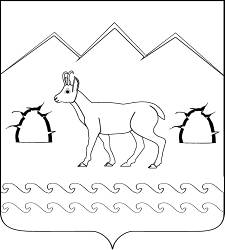 СОВЕТ ГУБСКОГО СЕЛЬСКОГО ПОСЕЛЕНИЯМОСТОВСКОГО РАЙОНАРЕШЕНИЕот 19.12.2017                                                        № 169станица ГубскаяО внесении изменений в решение Совета Губского сельского поселения Мостовского района от 15 декабря 2016 года № 120 «О бюджете Губского сельского поселения Мостовского района на 2017 год»Код бюджетной классификации Российской ФедерацииКод бюджетной классификации Российской ФедерацииНаименование администратора доходов и источников финансирования дефицита бюджета поселения - органа местного самоуправленияадминистратора доходов и источников финансирования дефицита бюджета поселениядоходов и источников финансирования дефицита бюджета поселенияНаименование администратора доходов и источников финансирования дефицита бюджета поселения - органа местного самоуправления992администрация Губского сельского поселения Мостовского района9921 11 05035 10 0000 120Доходы от сдачи в аренду имущества, находящегося в оперативном управлении органов управления сельских поселений и созданных ими учреждений (за исключением имущества муниципальных бюджетных и автономных учреждений)9921 14 06025 10 0000 430Доходы от продажи земельных участков, находящихся в собственности сельских поселений (за исключением земельных участков муниципальных бюджетных и автономных учреждений)9921 16 33050 10 0000 140Денежные взыскания (штрафы) за нарушение законодательства Российской Федерации о контрактной системе в сфере закупок товаров, работ, услуг для обеспечения государственных и муниципальных нужд для нужд сельских поселений9921 16 90050 10 0000 140Средства, получаемые от передачи имущества, находящегося в собственности поселений (за исключением имущества муниципальных бюджетных и автономных учреждений, а также имущества муниципальных унитарных предприятий, в том числе казенных), в залог, в доверительное управление9921 17 01050 10 0000 180Невыясненные поступления, зачисляемые в бюджеты сельских поселений9922 02 15001 10 0000 151Дотации бюджетам поселений на выравнивание бюджетной обеспеченности9922 02 29999 10 0000 151Прочие субсидии бюджетам поселений9922 02 35118 10 0000 151Субвенции бюджетам поселений на осуществление первичного воинского учета на территориях, где отсутствуют военные комиссариаты9922 02 30024 10 0000 151Субвенции бюджетам поселений на выполнение передаваемых полномочий субъектов Российской Федерации9922 02 40014 10 0000 151Межбюджетные трансферты, передаваемые бюджетам сельских поселений из бюджетов муниципальных районов на осуществление части полномочий по решению вопросов местного значения в соответствии с заключенными соглашениями»9922 02 49999 10 0000 151Прочие межбюджетные трансферты, передаваемые бюджетам поселений9922 08 05000 10 0000 180Перечисления из бюджетов поселений (в бюджеты поселений) для осуществления возврата (зачета) излишне уплаченных или излишне взысканных сумм налогов, сборов и иных платежей, а также сумм процентов за несвоевременное осуществление такого возврата и процентов, начисленных на излишне взысканные суммы9922 18 60010 10 0000 151Доходы бюджетов поселений от возврата остатков субсидий, субвенций и иных межбюджетных трансфертов, имеющих целевое назначение, прошлых лет из бюджетов муниципальных районов 9922 18 60020 10 0000 151Доходы бюджетов поселений от возврата остатков субсидий, субвенций и иных межбюджетных трансфертов, имеющих целевое назначение, прошлых лет из бюджетов государственных внебюджетных фондов9922 19 00000 10 0000 151Возврат остатков субсидий, субвенций и иных межбюджетных трансфертов, имеющих целевое назначение прошлых лет, из бюджетов поселений99201 05 01 01 10 0000 510Увеличение остатков денежных средств финансового резерва бюджетов поселений99201 05 02 01 10 0000 510Увеличение прочих остатков денежных средств бюджетов поселений99201 05 01 01 10 0000 610Уменьшение остатков денежных средств финансовых резервов бюджетов поселений99201 05 02 01 10 0000 610Уменьшение прочих остатков денежных средств бюджетов поселений99201 06 06 00 10 0000 710Привлечение прочих источников внутреннего финансирования дефицита бюджетов поселений99201 06 06 00 10 0000 810Погашение обязательств за счет прочих источников внутреннего финансирования дефицита бюджетов поселенийРаспределение бюджетных ассигнований по разделам и подразделам классификации расходов бюджета Губского сельского поселения Мостовского района на 2017 годРаспределение бюджетных ассигнований по разделам и подразделам классификации расходов бюджета Губского сельского поселения Мостовского района на 2017 годРаспределение бюджетных ассигнований по разделам и подразделам классификации расходов бюджета Губского сельского поселения Мостовского района на 2017 годРаспределение бюджетных ассигнований по разделам и подразделам классификации расходов бюджета Губского сельского поселения Мостовского района на 2017 год(тыс. рублей)(тыс. рублей)(тыс. рублей)(тыс. рублей)НаименованиеРЗПРСумма НаименованиеРЗПРСумма ВСЕГО:31 359,1Общегосударственные вопросы014 928,9  Функционирование высшего должностного лица субъекта Российской Федерации и муниципального образования0102747,4  Функционирование Правительства Российской Федерации, высших исполнительных органов государственной власти субъектов Российской Федерации, местных администраций01043 624,9  Обеспечение деятельности финансовых, налоговых и таможенных органов и органов финансового (финансово-бюджетного) надзора010662,0  Обеспечение проведения выборов и референдумов0107150,5Резервные фонды0111118,5  Другие общегосударственные вопросы0113225,5  Национальная оборона02186,0  Мобилизационная и вневойсковая подготовка0203186,0  Национальная безопасность и правоохранительная деятельность03118,9  Защита населения и территории от чрезвычайных ситуаций природного и техногенного характера, гражданская оборона030916,3  Обеспечение пожарной безопасности031088,6  Другие вопросы в области национальной безопасности и правоохранительной деятельности031414,0  Национальная экономика0413 874,94  Водное хозяйство04061,0Лесное хозяйство04071,0Транспорт04081,0Дорожное хозяйство (дорожные фонды)040913 301,2  Другие вопросы в области национальной экономике0412570,7  Жилищно-коммунальное хозяйство052 336,5  Жилищное хозяйство05012,0  Благоустройство05032 334,5  Культура и кинематография089 619,5  Культура08019 619,5  Физическая культура и спорт11294,5  Массовый спорт1102294,5  »Распределение бюджетных ассигнований по целевым статьям (муниципальным программам Губского сельского поселения Мостовского района и не программным направлениям деятельности), группам видов расходов классификации расходов бюджета Губского сельского поселения Мостовского района на 2017 годРаспределение бюджетных ассигнований по целевым статьям (муниципальным программам Губского сельского поселения Мостовского района и не программным направлениям деятельности), группам видов расходов классификации расходов бюджета Губского сельского поселения Мостовского района на 2017 годРаспределение бюджетных ассигнований по целевым статьям (муниципальным программам Губского сельского поселения Мостовского района и не программным направлениям деятельности), группам видов расходов классификации расходов бюджета Губского сельского поселения Мостовского района на 2017 годРаспределение бюджетных ассигнований по целевым статьям (муниципальным программам Губского сельского поселения Мостовского района и не программным направлениям деятельности), группам видов расходов классификации расходов бюджета Губского сельского поселения Мостовского района на 2017 годРаспределение бюджетных ассигнований по целевым статьям (муниципальным программам Губского сельского поселения Мостовского района и не программным направлениям деятельности), группам видов расходов классификации расходов бюджета Губского сельского поселения Мостовского района на 2017 годРаспределение бюджетных ассигнований по целевым статьям (муниципальным программам Губского сельского поселения Мостовского района и не программным направлениям деятельности), группам видов расходов классификации расходов бюджета Губского сельского поселения Мостовского района на 2017 годРаспределение бюджетных ассигнований по целевым статьям (муниципальным программам Губского сельского поселения Мостовского района и не программным направлениям деятельности), группам видов расходов классификации расходов бюджета Губского сельского поселения Мостовского района на 2017 год(тыс. рублей)(тыс. рублей)(тыс. рублей)(тыс. рублей)(тыс. рублей)(тыс. рублей)№п/пНаименованиеЦСРЦСРЦСРВРСумма №п/пНаименованиеЦСРЦСРЦСРВРСумма ВСЕГО по муниципальным программам:26 215,3  1.Муниципальная программа Губского сельского поселения Мостовского района «Комплексное и устойчивое развитие в сфере строительства и архитектуры»06 0 00 0000006 0 00 0000006 0 00 00000515,7  Мероприятия в области строительства, архитектуры и градостроительства06 8 00 0000006 8 00 0000006 8 00 00000515,7  Реализация мероприятий в области строительства, архитектуры и градостроительства.06 8 00 2800006 8 00 2800006 8 00 28000200515,7  2.Муниципальная программа Губского сельского поселения Мостовского района "Обеспечение безопасности населения"09 0 00 0000009 0 00 0000009 0 00 000001 122,4  Мероприятия по предупреждению и ликвидации чрезвычайных ситуаций, стихийных бедствий и их последствий09 1 00 0000009 1 00 0000009 1 00 0000016,3  Организация и осуществление мероприятий по гражданской обороне, защите населения на территории  поселения09 1 01 0000009 1 01 0000009 1 01 0000016,3  Реализации мероприятий по предупреждению и ликвидации последствий ЧС и стихийных бедствий природного и техногенного характера09 1 01 1010009 1 01 1010009 1 01 1010016,3Закупка товаров, работ и услуг для государственных (муниципальных) нужд09 1 01 1010009 1 01 1010009 1 01 1010020016,3Пожарная безопасность на территории Губского сельского поселения Мостовского района09 2 00 0000009 2 00 0000009 2 00 0000088,6  Финансовое обеспечение  мероприятий по совершенствованию противопожарной защиты населения09 2 02 0000009 2 02 0000009 2 02 0000088,6  Реализация мероприятий по обеспечению пожарной безопасности09 2 02 0014009 2 02 0014009 2 02 0014088,6  Закупка товаров, работ и услуг для государственных (муниципальных) нужд09 2 02 0014009 2 02 0014009 2 02 0014020088,6  Профилактика терроризма и экстремизма 09 5 00 0000009 5 00 0000009 5 00 0000014,0  Повышение инженерно-технической защищенности социально значимых объектов, а также информационно-пропагандистское сопровождение антитеррористической деятельности09 5 01 0000009 5 01 0000009 5 01 0000014,0  Осуществление отдельных полномочий муниципального района по  участию в профилактике терроризма и экстремизма, а также в минимизации и (или) ликвидации последствий проявления терроризма и экстремизма в границах поселения09 5 01 2900009 5 01 2900009 5 01 2900020014,0  Противодействие коррупции в Губском сельском поселении 09 7 00 0000009 7 00 0000009 7 00 000003,5  Осуществление мероприятий по повышению эффективности системы противодействия коррупции09 7 01 0000009 7 01 0000009 7 01 000003,5  Реализация мероприятий по противодействию коррупции 09 7 01 1021009 7 01 1021009 7 01 102103,5  Закупка товаров, работ и услуг для государственных (муниципальных) нужд09 7 01 1021009 7 01 1021009 7 01 102102003,5  Повышение безопасности дорожного движения09 8 00 0000009 8 00 0000009 8 00 000001 000,0  Развитие системы  предупреждения опасного поведения участников дорожного движения09 8 01 0000009 8 01 0000009 8 01 000001 000,0  Реализация мероприятий по обеспечению безопасности населения09 8 01 1024009 8 01 1024009 8 01 102401 000,0  Закупка товаров, работ и услуг для государственных (муниципальных) нужд09 8 01 1024009 8 01 1024009 8 01 102402001 000,0  3.Муниципальная программа Губского сельского поселения Мостовского района «Развитие культуры»10 0 00 0000010 0 00 0000010 0 00 000009 619,5  Отдельные мероприятия  муниципальной программы «Развитие культуры»10 1 00 0000010 1 00 0000010 1 00 000009 619,5 Кадровое обеспечение сферы культуры и искусства10 1 04 0000010 1 04 0000010 1 04 000004 752,6Субсидии органам местного самоуправления в целях поэтапного повышения уровня средней заработной платы работников муниципальных учреждений  до средней заработной платы по Краснодарскому краю10 1 04 6012010 1 04 6012010 1 04 601203 921,9Межбюджетные трансферты10 1 04 6012010 1 04 6012010 1 04 601205003 921,9Субсидии органам местного самоуправления в целях поэтапного повышения уровня средней заработной платы работников муниципальных учреждений  до средней заработной платы по Краснодарскому краю (местный бюджет)10 1 04 S012010 1 04 S012010 1 04 S0120830,7Межбюджетные трансферты10 1 04 S012010 1 04 S012010 1 04 S0120500830,7Совершенствование деятельности государственных учреждений отрасли «Культура, искусство и кинематография» по предоставлению государственных услуг10 1 05 0000010 1 05 0000010 1 05 000004 866,9 Создание условий для организации досуга и обеспечения жителей Губского сельского поселения Мостовского района услугами организаций культуры10 1 05 2100010 1 05 2100010 1 05 210003 707,3  Межбюджетные трансферты10 1 05 2100010 1 05 2100010 1 05 210005003 707,3  Организация библиотечного обслуживания населения Губского сельского поселения Мостовского района, комплектование и обеспечение сохранности библиотечных фондов библиотек10 1 05 2200010 1 05 2200010 1 05 220001 159,6  Межбюджетные трансферты10 1 05 2200010 1 05 2200010 1 05 220005001 159,6  4.Муниципальная программа Губского сельского поселения  Мостовского района «Развитие физической культуры и спорта»12 0 00 0000012 0 00 0000012 0 00 00000294,5  Отдельные мероприятия муниципальной программы Губского сельского поселения Мостовского района «Развитие физической культуры и спорта»12 1 00 0000012 1 00 0000012 1 00 00000294,5  Обеспечение деятельности отдела по физической культуре и спорту12 1 07 0000012 1 07 0000012 1 07 00000294,5  Расходы на обеспечение деятельности (оказание услуг) подведомственных учреждений, в том числе на предоставление муниципальным бюджетным и автономным учреждениям субсидий12 1 07 0059012 1 07 0059012 1 07 00590294,5  Расходы на выплату персоналу в целях обеспечения выполнения функций государственными (муниципальными) органами, казенными учреждениям, и органам управления12 1 07 0059012 1 07 0059012 1 07 00590100184,0  Закупка товаров, работ и услуг для государственных (муниципальных) нужд12 1 07 0059012 1 07 0059012 1 07 00590200110,3Иные бюджетные ассигнования12 1 07 0059012 1 07 0059012 1 07 005908000,25.Муниципальная программа Губского сельского поселения Мостовского района «Развитие жилищно-коммунального хозяйства»13 0 00 0000013 0 00 0000013 0 00 000002 012,4  Развитие водопроводно-канализационного комплекса в Губском сельском поселении Мостовского района13 1 00 0000013 1 00 0000013 1 00 0000015,0  Проведение комплекса мероприятий по модернизации, строительству, реконструкции и ремонту объектов водоснабжения13 1 01 0000013 1 01 0000013 1 01 0000015,0  Реализация мероприятий по водопроводно-канализационного комплекса населенных пунктов 13 1 01 1022013 1 01 1022013 1 01 1022015,0  Закупка товаров, работ и услуг для государственных (муниципальных) нужд13 1 01 1022013 1 01 1022013 1 01 1022020015,0  Развитие благоустройства населенных пунктов Губского сельского поселения Мостовского района13 3 00 0000013 3 00 0000013 3 00 000001 997,4  Повышение уровня благоустройства  населенных пунктов Губского сельского поселения Мостовского района13 3 01 0000013 3 01 0000013 3 01 000001 997,4  Реализация мероприятий по  организации уличного освещения13 3 01 0007013 3 01 0007013 3 01 00070837,8  Закупка товаров, работ и услуг для государственных (муниципальных) нужд13 3 01 0007013 3 01 0007013 3 01 00070200837,8  Реализация мероприятий по  организации озеленения на территории Губского сельского поселения13 3 01 0008013 3 01 0008013 3 01 000800,0  Закупка товаров, работ и услуг для государственных (муниципальных) нужд13 3 01 0008013 3 01 0008013 3 01 000802000,0  Реализация мероприятий по организации и содержанию мест захоронения13 3 01 0009013 3 01 0009013 3 01 00090165,0  Закупка товаров, работ и услуг для государственных (муниципальных) нужд13 3 01 0009013 3 01 0009013 3 01 00090200165,0  Отдельные  мероприятия по благоустройству 13 3 01 0010013 3 01 0010013 3 01 00100994,6  Закупка товаров, работ и услуг для государственных (муниципальных) нужд13 3 01 0010013 3 01 0010013 3 01 00100200994,6  6.Муниципальная программа Губского сельского поселения «Экономическое развитие и инновационная экономика»14 0 00 0000014 0 00 0000014 0 00 000003,5  Муниципальная поддержка малого и среднего предпринимательства 14 4 00 0000014 4 00 0000014 4 00 000003,5  Развитие системы финансовой поддержки субъектов малого и среднего предпринимательства14 4 01 0000014 4 01 0000014 4 01 000003,5Реализация мероприятий по развитию и поддержке малого и среднего предпринимательства 14 4 01 0004014 4 01 0004014 4 01 000403,5  Закупка товаров, работ и услуг для государственных (муниципальных) нужд14 4 01 0004014 4 01 0004014 4 01 000402003,5  7.Муниципальная  программа Губского сельского поселения Мостовского района «Региональная политика и развитие гражданского общества»16 0 00 0000016 0 00 0000016 0 00 00000372,0  Совершенствование механизмов управления развитием Губского сельского поселения Мостовского района 16 1 00 0000016 1 00 0000016 1 00 00000372,0  Повышение эффективности работы органов местного самоуправления, органов территориального общественного самоуправления по решению вопросов местного значения16 1 02 0000016 1 02 0000016 1 02 00000372,0  Реализация мероприятий по развитию территориального общественного самоуправления на территории поселения16 1 02 1020016 1 02 1020016 1 02 1020072,0  Социальное обеспечение и иные выплаты населению16 1 02 1020016 1 02 1020016 1 02 1020030072,0  Поощрение победителей краевого конкурса на звание «Лучший орган территориального общественного самоуправления»16 1 02 6017016 1 02 6017016 1 02 60170300,0  Закупка товаров, работ и услуг для государственных (муниципальных) нужд16 1 02 6017016 1 02 6017016 1 02 60170200300,0  Муниципальная программа Губского сельского поселения Мостовского района «Использование и охрана земель Губского сельского поселения Мостовского района»26 0 00 0000026 0 00 0000026 0 00 0000022,1Повышение эффективности использования и охраны земель на территории муниципального образования26 1 00 0000026 1 00 0000026 1 00 0000022,1Реализация мероприятий по обеспечению организации рационального использования и охраны земель муниципального образования26 1 00 1027026 1 00 1027026 1 00 1027022,1Закупка товаров, работ и услуг для государственных (муниципальных) нужд26 1 00 1027026 1 00 1027026 1 00 1027020022,18.Муниципальная программа Губского сельского поселения Мостовского района "Развитие сети автомобильных дорог Губского сельского поселения Мостовского района"30 0 00 0000030 0 00 0000030 0 00 0000012 289,2  Строительство, реконструкция, капитальный ремонт и ремонт  автомобильных дорог местного значения на территории Губского сельского поселения Мостовского района 30 2 00 0000030 2 00 0000030 2 00 0000012 289,2  Финансовое обеспечение мероприятий по увеличению протяженности автомобильных дорог местного значения на территории Губского сельского поселения Мостовского района, соответствующих нормативным требованиям30 2 01 0000030 2 01 0000030 2 01 0000012 289,2  Реализация мероприятий по капитальному ремонту, ремонту и содержанию автомобильных дорог местного30 2 01 0006030 2 01 0006030 2 01 0006011 002,0Закупка товаров, работ и услуг для государственных (муниципальных) нужд30 2 01 0006030 2 01 0006030 2 01 0006020011 002,0Капитальный ремонт и ремонт автомобильных дорог местного значения(краевой бюджет)30 2 01 6244030 2 01 6244030 2 01 624401 222,8  Закупка товаров, работ и услуг для государственных (муниципальных) нужд30 2 01 6244030 2 01 6244030 2 01 624402001 222,8  Капитальный ремонт и ремонт автомобильных дорог местного значения(местный бюджет))30 2 01 S244030 2 01 S244030 2 01 S244064,4  Закупка товаров, работ и услуг для государственных (муниципальных) нужд30 2 01 S244030 2 01 S244030 2 01 S244020064,4  ВСЕГО по не программным направлениям деятельности:ВСЕГО по не программным направлениям деятельности:ВСЕГО по не программным направлениям деятельности:ВСЕГО по не программным направлениям деятельности:ВСЕГО по не программным направлениям деятельности:5 107,81.Обеспечение деятельности высшего органа исполнительной власти70 0 00 0000070 0 00 0000070 0 00 000004 895,9  Глава администрации70 1 00 0000070 1 00 0000070 1 00 00000747,4  Расходы на обеспечение функций органов местного самоуправления70 1 00 0019070 1 00 0019070 1 00 00190747,4  Расходы на выплату персоналу в целях обеспечения выполнения функций государственными (муниципальными) органами,  казенными учреждениями, органам управления70 1 00 0019070 1 00 0019070 1 00 00190100747,4  Заместитель главы администрации70 2 00 0000070 2 00 0000070 2 00 00000349,4  Расходы на обеспечение функций органов местного самоуправления70 2 00 0019070 2 00 0019070 2 00 00190349,4  Расходы на выплату персоналу в целях обеспечения выполнения функций государственными (муниципальными) органами,  казенными учреждениями, органам управления70 2 00 0019070 2 00 0019070 2 00 00190100349,4  Прочие расходы администрации70 6 00 0000070 6 00 0000070 6 00 00000269,0Реализация мероприятий по организации и проведению выборов70 6 00 1030070 6 00 1030070 6 00 10300150,5Иные бюджетные ассигнования70 6 00 1030070 6 00 1030070 6 00 10300800150,5Резервный фонд администрации70 6 00 1049070 6 00 1049070 6 00 10490118,5Иные бюджетные ассигнования70 6 00 1049070 6 00 1049070 6 00 10490800118,5Осуществление отдельных полномочий Российской Федерации  и государственных полномочий Краснодарского края70 7 00 0000070 7 00 0000070 7 00 00000189,8  Осуществление первичного воинского учета на территориях, где отсутствуют военные комиссариаты70 7 00 5118070 7 00 5118070 7 00 51180186,0  Расходы на выплату персоналу в целях обеспечения выполнения функций государственными (муниципальными) органами, казенными учреждениями, органам управления70 7 00 5118070 7 00 5118070 7 00 51180100186,0  Субвенции на осуществление отдельных государственных полномочий по образованию и организаций деятельности административных комиссий70 7 00 6019070 7 00 6019070 7 00 601903,8  Закупка товаров, работ и услуг для государственных (муниципальных) нужд70 7 00 6019070 7 00 6019070 7 00 601902003,8  Обеспечение функционирования администрации70 9 00 0000070 9 00 0000070 9 00 000003 271,7  Расходы на обеспечение органов местного самоуправления70 9 00 0019070 9 00 0019070 9 00 001903 271,7  Расходы на выплату персоналу в целях обеспечения выполнения функций государственными (муниципальными) органами,  казенными учреждениями, органам управления70 9 00 0019070 9 00 0019070 9 00 001901002 497,0  Закупка товаров, работ и услуг для государственных (муниципальных) нужд70 9 00 0019070 9 00 0019070 9 00 00190200754,7  Иные межбюджетные ассигнования70 9 00 0019070 9 00 0019070 9 00 0019080020,0  2.Обеспечение деятельности контрольно-счетной палаты79 0 00 0000079 0 00 0000079 0 00 0000062,0  Контрольно-счетная палата79 9 00 0000079 9 00 0000079 9 00 0000062,0  Переданные полномочия поселений контрольно-счетному органу муниципального района по осуществлению внешнего муниципального финансового контроля79 9 00 2300079 9 00 2300079 9 00 2300062,0  Межбюджетные трансферты79 9 00 2300079 9 00 2300079 9 00 2300050062,0  3.Управление имуществом84 0 00 0000084 0 00 0000084 0 00 00000150,0Мероприятия в рамках управления имуществом84 2 00 0000084 2 00 0000084 2 00 00000150,0Реализация мероприятий по землеустройству и землепользованию84 2 00 1003084 2 00 1003084 2 00 10030200150,0  4.Непрограммные расходы органов местного самоуправления99 0 00 0000099 0 00 0000099 0 00 0000068,5  Непрограммные расходы органов местного самоуправления99 9 00 0000099 9 00 0000099 9 00 0000068,5  Реализация мероприятий по обеспечению проживающих в поселении и нуждающихся в жилых помещениях малоимущих граждан жилыми помещениями, организации строительства и содержания муниципального жилищного фонда, созданию условий для жилищного строительства, осуществлению муниципального жилищного контроля, а также иных полномочий органов местного самоуправления в соответствии с жилищным законодательством99 9 00 0023099 9 00 0023099 9 00 002302002,0  Реализация мероприятий по муниципальному лесному контролю99 9 00 1008099 9 00 1008099 9 00 100802001,0  Реализация мероприятий по топографической  съемке, формированию и межеванию земельных участков99 9 00 1026099 9 00 1026099 9 00 1026020063,5Создание условий для предоставления транспортных услуг населению и организация транспортного обслуживания населения в границах поселения99 9 00 2500099 9 00 2500099 9 00 250002001,0  Осуществление в пределах, установленных водным законодательством Российской Федерации, полномочий собственника водных объектов, информирование населения об ограничениях их использования99 9 00 2510099 9 00 2510099 9 00 251002001,0  ВСЕГО:ВСЕГО:ВСЕГО:ВСЕГО:ВСЕГО:ВСЕГО:31 359,1»ПРИЛОЖЕНИЕ № 4к решению Совета Губскогосельского поселенияМостовского районаот ____________ № _____«ПРИЛОЖЕНИЕ №7УТВЕРЖДЕНАрешением Совета Губскогосельского поселенияМостовского района от 15.12.2016 № 120(в редакции решения Совета Губского сельского поселения Мостовского районаот ____________ №_______Ведомственная структура расходов бюджета Губского сельского поселения Мостовского района на 2016 годПРИЛОЖЕНИЕ № 4к решению Совета Губскогосельского поселенияМостовского районаот ____________ № _____«ПРИЛОЖЕНИЕ №7УТВЕРЖДЕНАрешением Совета Губскогосельского поселенияМостовского района от 15.12.2016 № 120(в редакции решения Совета Губского сельского поселения Мостовского районаот ____________ №_______Ведомственная структура расходов бюджета Губского сельского поселения Мостовского района на 2016 годПРИЛОЖЕНИЕ № 4к решению Совета Губскогосельского поселенияМостовского районаот ____________ № _____«ПРИЛОЖЕНИЕ №7УТВЕРЖДЕНАрешением Совета Губскогосельского поселенияМостовского района от 15.12.2016 № 120(в редакции решения Совета Губского сельского поселения Мостовского районаот ____________ №_______Ведомственная структура расходов бюджета Губского сельского поселения Мостовского района на 2016 годПРИЛОЖЕНИЕ № 4к решению Совета Губскогосельского поселенияМостовского районаот ____________ № _____«ПРИЛОЖЕНИЕ №7УТВЕРЖДЕНАрешением Совета Губскогосельского поселенияМостовского района от 15.12.2016 № 120(в редакции решения Совета Губского сельского поселения Мостовского районаот ____________ №_______Ведомственная структура расходов бюджета Губского сельского поселения Мостовского района на 2016 годПРИЛОЖЕНИЕ № 4к решению Совета Губскогосельского поселенияМостовского районаот ____________ № _____«ПРИЛОЖЕНИЕ №7УТВЕРЖДЕНАрешением Совета Губскогосельского поселенияМостовского района от 15.12.2016 № 120(в редакции решения Совета Губского сельского поселения Мостовского районаот ____________ №_______Ведомственная структура расходов бюджета Губского сельского поселения Мостовского района на 2016 годПРИЛОЖЕНИЕ № 4к решению Совета Губскогосельского поселенияМостовского районаот ____________ № _____«ПРИЛОЖЕНИЕ №7УТВЕРЖДЕНАрешением Совета Губскогосельского поселенияМостовского района от 15.12.2016 № 120(в редакции решения Совета Губского сельского поселения Мостовского районаот ____________ №_______Ведомственная структура расходов бюджета Губского сельского поселения Мостовского района на 2016 годПРИЛОЖЕНИЕ № 4к решению Совета Губскогосельского поселенияМостовского районаот ____________ № _____«ПРИЛОЖЕНИЕ №7УТВЕРЖДЕНАрешением Совета Губскогосельского поселенияМостовского района от 15.12.2016 № 120(в редакции решения Совета Губского сельского поселения Мостовского районаот ____________ №_______Ведомственная структура расходов бюджета Губского сельского поселения Мостовского района на 2016 год(тыс. рублей)(тыс. рублей)(тыс. рублей)(тыс. рублей)(тыс. рублей)(тыс. рублей)(тыс. рублей)НаименованиеВедРЗПРЦСРВРСумма НаименованиеВедРЗПРЦСРВРСумма ВСЕГО:31 359,1  Совет Губского сельского поселения Мостовского района99162,0  Обеспечение деятельности финансовых, налоговых и таможенных органов и органов финансового (финансово-бюджетного) надзора991010662,0  Обеспечение деятельности контрольно-счетной палаты991010679 0 00 0000062,0  Контрольно-счетная палата991010679 9 00 0000062,0  Переданные полномочия поселений контрольно-счетному органу муниципального района по осуществлению внешнего муниципального финансового контроля991010679 9 00 2300062,0  Межбюджетные трансферты991010679 9 00 2300050062,0  администрация Губского сельского поселения Мостовского района99231 297,1  Общегосударственные вопросы992014 866,9  Функционирование высшего должностного лица субъекта Российской Федерации и муниципального образования9920102747,4  Обеспечение деятельности высшего органа исполнительной власти992010270 0 00 00000747,4  Глава администрации992010270 1 00 00000747,4  Расходы на обеспечение функций органов местного самоуправления992010270 1 00 00190747,4Расходы на выплату персоналу в целях обеспечения выполнения функций государственными (муниципальными) органами, казенными учреждениями, органам управления992010270 1 00 00190100747,4  Функционирование Правительства Российской Федерации, высших исполнительных органов государственной власти субъектов Российской Федерации, местных администраций99201043 624,9  Заместитель главы администрации992010470 2 00 00000349,4  Расходы на обеспечение функций органов местного самоуправления992010470 2 00 00190349,4  Расходы на выплату персоналу в целях обеспечения выполнения функций государственными (муниципальными) органами, казенными учреждениями, органам управления992010470 2 00 00190100349,4  Обеспечение деятельности администрации992010470 0 00 000003 275,5  Обеспечение функционирования администрации992010470 9 00 000002 497,0  Расходы на обеспечение функций органов местного самоуправления992010470 9 00 001902 497,0  Расходы на выплату персоналу в целях обеспечения выполнения функций государственными (муниципальными) органами,  казенными учреждениями, органам управления992010470 9 00 001901002 497,0  Закупка товаров, работ и услуг для государственных (муниципальных) нужд992010470 9 00 00190200754,7  Иные межбюджетные ассигнования992010470 9 00 0019080020,0  Административные комиссии992010470 7 00 601903,8  Осуществление отдельных государственных полномочий по образованию и организации деятельности административных комиссий992010470 7 00 601903,8  Закупка товаров, работ и услуг для государственных (муниципальных) нужд992010470 7 00 601902003,8  Обеспечение проведения выборов и референдумов9920107150,5Прочие расходы администрации992010770 6 00 00000150,5Реализация мероприятий по организации и проведению выборов992010770 6 00 10300150,5Специальные расходы992010770 6 00 10300800150,5Резервные фонды9920111118,5  Прочие расходы администрации992011170 6 00 00000118,5  Резервный фонд администрации 992011170 6 00 10490118,5  Иные бюджетные ассигнования992011170 6 00 10490800118,5  Другие общегосударственные вопросы9920113225,5  Муниципальная программа Губского сельского поселения Мостовского района "Обеспечение безопасности населения"992011309 7 00 000003,5  Противодействие коррупции в Губском сельском поселении 992011309 7 01 000003,5Реализация мероприятий по противодействию коррупции в Губском сельском поселении 992011309 7 01 102103,5  Закупка товаров, работ и услуг для государственных (муниципальных) нужд992011309 7 01 102102003,5  Муниципальная программа Губского сельского поселения Мостовского района «Региональная политика и развитие гражданского общества»992011316 0 00 0000072,0  Совершенствование механизмов управления развитием Губского сельского поселения Мостовского района 992011316 1 00 0000072,0  Реализация мероприятий по развитию территориального общественного самоуправления на территории поселения992011316 1 02 1020072,0  Социальное обеспечение и иные выплаты населению992011316 1 02 1020030072,0  Управление имуществом992011384 0 00 00000150,0  Мероприятия в рамках управления имуществом992011384 2 00 00000150,0Реализация мероприятий по землеустройству и землепользованию992011384 2 00 10030200150,0  Национальная оборона99202186,0  Мобилизационная и вневойсковая подготовка9920203186,0  Обеспечение деятельности администрации992020370 0 00 00000186,0  Обеспечение первичного воинского учета на территориях, где отсутствуют военные комиссариаты992020370 7 00 00000186,0  Осуществление первичного воинского учета на территориях, где отсутствуют военные комиссариаты992020370 7 00 51180186,0  Расходы на выплату персоналу в целях обеспечения выполнения функций государственными (муниципальными) органами,  казенными учреждениями, органам управления992020370 7 00 51180100186,0  Национальная безопасность и правоохранительная деятельность99203118,9  Защита населения и территории от чрезвычайных ситуаций природного и техногенного характера, гражданская оборона992030916,3  Муниципальная программа Губского сельского поселения Мостовского района «Обеспечение безопасности населения»992030909 0 00 0000016,3  Реализации мероприятий по предупреждению и ликвидации последствий ЧС и стихийных бедствий природного и техногенного характера992030909 1 01 6006016,3  Закупка товаров, работ и услуг для государственных (муниципальных) нужд992030909 1 01 6006020016,3  Обеспечение пожарной безопасности992031088,6  Муниципальная программа Губского сельского поселения Мостовского района «Обеспечение безопасности населения»992031009 0 00 0000088,6  Пожарная безопасность в Губском сельском поселении 992031009 2 00 0000088,6  Финансовое обеспечение  мероприятий по совершенствованию противопожарной защиты населения992031009 2 02 0000088,6  Реализация мероприятий по обеспечению пожарной безопасности992031009 2 02 0014088,6  Закупка товаров, работ и услуг для государственных (муниципальных) нужд992031009 2 02 0014020088,6  Другие вопросы в области национальной безопасности и правоохранительной деятельности992031414,0  Профилактика терроризма и экстремизма992031409 5 00 0000014,0  Повышение инженерно-технической защищенности социально значимых объектов, а также информационно-пропагандистское сопровождение антитеррористической деятельности992031409 5 01 0000014,0  Осуществление отдельных полномочий муниципального района по участию в профилактике терроризма и экстремизма, а также в минимизации и (или) ликвидации последствий проявления терроризма и экстремизма в границах поселения992031409 5 01 2900020014,0  Национальная экономика9920413 874,9  Водное хозяйство99204061,0Непрограммные расходы органов местного самоуправления992040699 9 00 000001,0Осуществление в пределах, установленных водным законодательством Российской Федерации, полномочий собственника водных объектов, информирование населения об ограничениях их использования992040699 9 00 251001,0Закупка товаров, работ и услуг для государственных (муниципальных) нужд992040699 9 00 251002001,0Лесное хозяйство99204071,0Непрограммные расходы органов местного самоуправления992040799 9 00 000001,0Реализация мероприятий по муниципальному лесному контролю992040799 9 00 100801,0Закупка товаров, работ и услуг для государственных (муниципальных) нужд992040799 9 00 100802001,0Транспорт99204081,0Непрограммные расходы органов местного самоуправления992040899 9 00 000001,0Создание условий для предоставления транспортных услуг населению и организация транспортного обслуживания населения в границах поселения992040899 9 00 250001,0Закупка товаров, работ и услуг для государственных (муниципальных) нужд992040899 9 00 250002001,0Дорожное хозяйство (дорожные фонды)992040913 301,2  Муниципальная программа Губского сельского поселения Мостовского района «Обеспечение безопасности населения»992040909 0 00 000001 000,0  Повышение безопасности дорожного движения992040909 8 00 000001 000,0  Развитие системы предупреждения опасного поведения участников дорожного движения992040909 8 01 000001 000,0  Реализация мероприятий по обеспечению безопасности населения992040909 8 01 102401 000,0  Закупка товаров, работ и услуг для государственных (муниципальных) нужд992040909 8 01 102402001 000,0  Муниципальная программа Губского сельского поселения Мостовского района «Развитие сети автомобильных дорог Губского сельского поселения Мостовского района»992040930 0 00 0000012 289,2  Строительство, реконструкция, капитальный ремонт и ремонт  автомобильных дорог местного значения на территории Губского сельского поселения Мостовского района 992040930 2 00 0000012 289,2Финансовое обеспечение мероприятий по увеличению протяженности автомобильных дорог местного значения на территории Губского сельского поселения Мостовского района, соответствующих нормативным требованиям992040930 2 01 0000012 289,2Реализация мероприятий по капитальному ремонту, ремонту и содержанию автомобильных дорог местного992040930 2 01 0006011 002,0Закупка товаров, работ и услуг для государственных (муниципальных) нужд992040930 2 01 0006020011 002,0Капитальный ремонт и ремонт автомобильных дорог местного значения(краевой бюджет)992040930 2 01 624401 222,8  Закупка товаров, работ и услуг для государственных (муниципальных) нужд992040930 2 01 624402001 222,8  Капитальный ремонт и ремонт автомобильных дорог местного значения(местный бюджет)992040930 2 01 S244064,4  Закупка товаров, работ и услуг для государственных (муниципальных) нужд992040930 2 01 S244020064,4  Непрограммные расходы органов местного самоуправления992040999 0 00 0000012,0  Непрограммные расходы органов местного самоуправления992040999 9 00 0000012,0  Реализация мероприятий по топографической  съемке, формированию и межеванию земельных участков992040999 9 00 1026012,0  Закупка товаров, работ и услуг для обеспечения государственных (муниципальных) нужд в области геодезии картографии вне рамок государственного оборонного заказа992040999 9 00 1026020012,0  Другие вопросы в области национальной экономике9920409570,7  Муниципальная программа Губского сельского поселения Мостовского района «Комплексное и устойчивое развитие в сфере строительства и архитектуры»992041206 0 00 00000515,7  Мероприятия в области строительства, архитектуры и градостроительства992041206 8 00 00000   515,7  Реализация мероприятий в области строительства, архитектуры и градостроительства.992041206 8 00 28000  200515,7  Муниципальная программа Губского сельского поселения «Экономическое развитие и инновационная экономика»992041214 0 00 000003,5  Муниципальная поддержка малого и среднего предпринимательства 992041214 4 00 000003,5  Реализация мероприятий по развитию и поддержке малого и среднего предпринимательства 992041214 4 01 000403,5  Закупка товаров, работ и услуг для государственных (муниципальных) нужд992041214 4 01 000402003,5  Не программные расходы органов местного самоуправления992041299 0 00 0000051,5  Не программные расходы органов местного самоуправления992041299 9 00 0000051,5  Реализация мероприятий по топографической  съемке, формированию и межеванию земельных участков992041299 9 00 1026051,5  Закупка товаров, работ и услуг для обеспечения государственных (муниципальных) нужд в области геодезии картографии вне рамок государственного оборонного заказа992041299 9 00 1026020051,5  Жилищно-коммунальное хозяйство992052 336,5  Жилищное хозяйство99205012,0  Не программные расходы органов местного самоуправления992050199 9 00 000002,0Реализация мероприятий по обеспечению проживающих в поселении и нуждающихся в жилых помещениях малоимущих граждан жилыми помещениями, организации строительства и содержания муниципального жилищного фонда, созданию условий для жилищного строительства, осуществлению муниципального жилищного контроля, а также иных полномочий органов местного самоуправления в соответствии с жилищным законодательством992050199 9 00 002302,0Закупка товаров, работ и услуг для государственных (муниципальных) нужд992050199 9 00 002302,0Благоустройство99205032 334,5  Муниципальная программа Губского сельского поселения Мостовского района «Развитие жилищно-коммунального хозяйства»992050313 0 00 000002 012,4  Развитие водопроводно-канализационного комплекса в Губском сельском поселении Мостовского района992050313 1 00 0000015,0  Проведение комплекса мероприятий по модернизации, строительству, реконструкции и ремонту объектов 992050313 1 01 0000015,0  Реализация мероприятий по водопроводно-канализационного комплекса населенных пунктов 992050313 1 01 1022015,0  Закупка товаров, работ и услуг для государственных (муниципальных) нужд992050313 1 01 1022020015,0  Развитие благоустройства населенных пунктов Губского сельского поселения Мостовского района992050313 3 00 000001 997,4  Повышение уровня благоустройства  населенных пунктов Губского сельского поселения Мостовского района992050313 3 01 000001 997,4  Реализация мероприятий по  организации уличного освещения992050313 3 01 00070837,8  Закупка товаров, работ и услуг для государственных (муниципальных) нужд992050313 3 01 00070200837,8  Реализация мероприятий по  организации озеленения на территории Губского сельского поселения992050313 3 01 000800,0  Закупка товаров, работ и услуг для государственных (муниципальных) нужд992050313 3 01 000802000,0  Реализация мероприятий по организации и содержанию мест захоронения992050313 3 01 00090165,0  Закупка товаров, работ и услуг для государственных (муниципальных) нужд992050313 3 01 00090200165,0  Отдельные мероприятия по благоустройству 992050313 3 01 00100994,6  Закупка товаров, работ и услуг для государственных (муниципальных) нужд992050313 3 01 00100200994,6  Совершенствование механизмов управления развитием Губского сельского поселения Мостовского района992050316 1 00 00000300,0  Повышение эффективности  работы органов местного самоуправления, органов территориального общественного самоуправления по решению вопросов местного значения992050316 1 02 00000300,0  Поощрение победителей краевого конкурса на звание "Лучший орган территориального общественного самоуправления"992050316 1 02 60170300,0  Закупка товаров, работ и услуг для государственных (муниципальных) нужд992050316 1 02 60170200300,0  Муниципальная программа Губского сельского поселения Мостовского района «Использование и охрана земель Губского сельского поселения Мостовского района»992050326 0 00 0000022,1  Повышение эффективности использования и охраны земель на территории муниципального образования992050326 1 00 0000022,1  Реализация мероприятий по обеспечению организации рационального использования и охраны земель муниципального образования992050326 1 00 1027022,1Закупка товаров, работ и услуг для государственных (муниципальных) нужд992050326 1 00 1027020022,1  Культура и кинематография992089 619,5  Культура99208019 619,5  Муниципальная программа Губского сельского поселения  Мостовского района «Развитие культуры»992080110 0 00 000009 619,5  Отдельные мероприятия  муниципальной программы «Развитие культуры»992080110 1 00 000009 619,5  Кадровое обеспечение сферы культуры и искусства992080110 1 04 000004 752,6Субсидии органам местного самоуправления в целях поэтапного повышения уровня средней заработной платы работников муниципальных учреждений до средней заработной платы по Краснодарскому краю992080110 1 04 601203 921,9Межбюджетные трансферты992080110 1 04 601205003 921,9Субсидии органам местного самоуправления в целях поэтапного повышения уровня средней заработной платы работников муниципальных учреждений до средней заработной платы по Краснодарскому краю (местный бюджет)992080110 1 04 S0120830,7Межбюджетные трансферты992080110 1 04 S0120500830,7Совершенствование деятельности государственных учреждений отрасли «Культура, искусство и кинематография» по предоставлению муниципальных услуг992080110 1 05 000004 866,9  Создание условий для организации досуга и обеспечения жителей Губского сельского поселения Мостовского района   услугами организаций культуры992080110 1 05 210003 707,3  Межбюджетные трансферты992080110 1 05 210005003 707,3  Организация библиотечного обслуживания населения Губского сельского поселения Мостовского района, комплектование и обеспечение сохранности библиотечных фондов библиотек992080110 1 05 220001 159,6  Межбюджетные трансферты992080110 1 05 220005001 159,6  Физическая культура и спорт99211294,5  Массовый спорт9921102294,5  Муниципальная программа Губского сельского поселения  Мостовского района «Развитие физической культуры и спорта»992110212 0 00 00000294,5  Отдельные мероприятия муниципальной программы Губского сельского поселения Мостовского района «Развитие физической культуры и спорта» 992110212 1 00 00000294,5  Обеспечение деятельности отдела по физической культуре и спорту992110212 1 07 00000294,5Расходы на обеспечение деятельности (оказание услуг) подведомственных учреждений, в том числе на предоставление муниципальным бюджетным и автономным учреждениям субсидий992110212 1 07 00590294,5  Расходы на выплату персоналу в целях обеспечения выполнения функций государственными (муниципальными) органами,  казенными учреждениям, и органам управления992110212 1 07 00590100184,0  Закупка товаров, работ и услуг для государственных (муниципальных) нужд992110212 1 07 00590200110,3Иные бюджетные ассигнования992110212 1 07 005908000,2